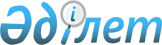 Барлық кандидаттар үшін үгіттік баспа материалдарын орналастыру үшін орындарды белгілеу туралыШығыс Қазақстан облысы Риддер қаласы әкімдігінің 2015 жылғы 18 наурыздағы № 340 қаулысы. Шығыс Қазақстан облысының Әділет департаментінде 2015 жылғы 15 сәуірде № 3885 болып тіркелді
      Ескерту. Қаулының тақырыбы жаңа редакцияда - Шығыс Қазақстан облысы Риддер қаласы әкімдігінің 05.04.2024 № 271 қаулысымен (алғашқы ресми жарияланған күнінен кейін күнтізбелік он күн өткен соң қолданысқа енгізіледі).
      РҚАО-ның ескертпесі.
      Құжаттың мәтінінде түпнұсқаның пунктуациясы мен орфографиясы сақталған.
      Қазақстан Республикасының 1995 жылғы 28 қыркүйектегі "Қазақстан Республикасындағы сайлау туралы" Конституциялық Заңының 28-бабының 6-тармағына, Қазақстан Республикасының 2001 жылғы 23 қаңтардағы "Қазақстан Республикасындағы жергілікті мемлекеттік басқару және өзін-өзі басқару туралы" Заңының 31-бабының 2-тармағына сәйкес, Риддер қаласының әкімдігі ҚАУЛЫ ЕТЕДІ:
      1. Барлық кандидаттар үшін үгіттік баспа материалдарын орналастыру үшін орындар осы қаулының қосымшасына сәйкес белгіленсін.
      Ескерту. 1-тармақ жаңа редакцияда - Шығыс Қазақстан облысы Риддер қаласы әкімдігінің 05.04.2024 № 271 қаулысымен (алғашқы ресми жарияланған күнінен кейін күнтізбелік он күн өткен соң қолданысқа енгізіледі).
      2. Осы қаулы оның алғашқы ресми жарияланған күнінен кейін күнтізбелік он күн өткен соң қолданысқа енгізіледі.
      Ескерту. Қаулының төменгі сол жақ бұрышындағы мәтін жаңа редакцияда - Шығыс Қазақстан облысы Риддер қаласы әкімдігінің 05.04.2024 № 271 қаулысымен (алғашқы ресми жарияланған күнінен кейін күнтізбелік он күн өткен соң қолданысқа енгізіледі). Барлық кандидаттар үшін үгіттік баспа материалдарын орналастыру үшін орындар
      Ескерту. Қосымша жаңа редакцияда - Шығыс Қазақстан облысы Риддер қаласы әкімдігінің 05.04.2024 № 271 қаулысымен (алғашқы ресми жарияланған күнінен кейін күнтізбелік он күн өткен соң қолданысқа енгізіледі).
					© 2012. Қазақстан Республикасы Әділет министрлігінің «Қазақстан Республикасының Заңнама және құқықтық ақпарат институты» ШЖҚ РМК
				
      Риддер қаласы әкімінің міндеттерін атқарушы

Д. Дүйсембаев

      "Келісілді" Риддер қалалық сайлау комиссиясы
Риддер қаласы әкімдігінің 
2015 жылғы 18 наурыздағы 
№ 340 қаулысына 
қосымша
   №
Елді мекеннің атауы
Үгіттік баспа материалдарын орналастыру үшін орындары
1
Риддер қаласы
Индустриальная көшесі 13а, "Виктория" дүкені ғимаратының жанында
2
Риддер қаласы
Киров көшесі 26, автостанция ғимаратына қарама – қарсы
3
Риддер қаласы
Тәуелсіздік даңғылы 24, "Каратай" дүкені ғимаратының жанында
4
Риддер қаласы
Қонаев көшесі 40, "Азаматтарға арналған үкімет" мемлекеттік корпорациясы" коммерциялық емес акционерлік қоғамының Шығыс Қазақстан облысы бойынша филиалы ғимаратының жанында
5
Риддер қаласы
Гоголь көшесі 39г, "Большая аптека" ғимаратының жанында
6
Риддер қаласы
Үшінші шағын ауданы 5/1, "Ассорти вкуса" дүкенінің жанында
7
Риддер қаласы
Төртінші шағын ауданы 2, "Гастроном" дүкені ғимаратының жанында
8
Риддер қаласы
Рощин көшесі 20, дәріхана ғимаратының жанында
9
Риддер қаласы
Абай даңғылы 73б, "Услада" дүкені ғимаратының жанында
10
Үлбі кенті
Шоссейная көшесі 89, "№ 36" дүкені ғимаратының жанында
11
Үлбі кенті
Дрейман көшесі 6, "Арника" дүкені ғимаратының жанында
12
Пригородное ауылы
Совхозный шағын ауданы 8, "Любава" дүкені ғимаратының жанында 